       OAPA              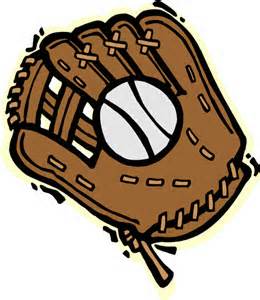 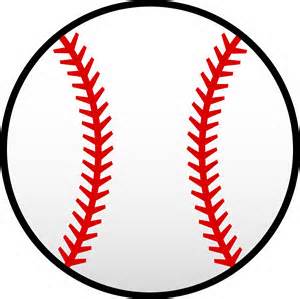 Region 4Meet & GreetBring your family & enjoy an evening at the Ball Park Columbus Clippersvs.IndianapolisJuly 27th, 2015RSVP to OAPA by July 1st(Limited Tickets Available)oapa@ohiopa.com614-824-2101 or 800-292-4997HOPE TO SEE YOU THERE!BRING A NON-MEMBER and BE ENTERED INTO A DRAWING